REPUBLIQUE ALGERIENNE DEMOCRATIQUE ET POPULAIREMinistère de l’Enseignement Supérieur et de la Recherche ScientifiqueUNIVERSITE FERHAT ABBAS SETIFINSTITUT D’ARCHITECTURE ETDES SCIENCES DE LA TERREDEPARTEMENT D’ARCHITECTURE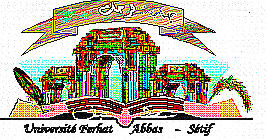 FICHE DE VŒUX MASTER 1  (2015/2016)Nom et prénom :………………………………………………………………………………..Masters : 	: PATRIMOINE.	: HABITAT.	: PROJET URBAIN.	: GEOMATIQUE.NB :  -  les étudiants doivent mentionner leurs choix par ordre numérique (01, 02, 03 et 04).Les informations doivent être saisies directement sur la fiche de vœux.Sétif le : …………………………                                      signature de l’étudiant